PERSONAL INFORMATIONPRESENT ADDRESSPERMANENT ADDRESS, IF DIFFERSEDUCATIONAL QUALIFICATIONSPlease list all schools, colleges, universities you attended or expected to graduate.LANGUAGE PROFICIENCYREFEREESPlease indicate one (two) persons (academic, employer) who could act as your referees (name, surname, position, e-mail, phone number). Make sure that you ask their permission to act as your referees.FOR THOSE WHO APPLY FOR PROGRAMME TAUGHT IN LITHUANIAN LANGUAGE I intend to attend the one year Lithuanian language course I enclose the proof of required level of Lithuanian language course8. BACHELOR AND MASTER STUDY PROGRAMMES TAUGHT IN LITHUANIAN:Choose from a catalog of Study Programmes https://klevas.vu.lt/pls/klevas/public_ni$www_progr_app.show 9. REQUIRED ENCLOSURESPlease ensure that the application is complete and that it includes the following items: Official certified copy of previous education (school leaving certificate– for Bachelor degree and  Bachelor diploma (or its equivalent) –for Master studies) including grades.   Letter of motivation.   Certified copy of your passport or other document of identification.   1 recent passport size photo (3×4).	Copy of a document showing paid application fee.	Recommendations:for Bachelor studies - 1 recommendation;for Master studies - 2 recommendations.LEGALIZATION OF THE EDUCATIONAL DOCUMENTSAll documents issued in languages other than English, Russian or Lithuanian should be supplemented with an official translation. A translation is considered to be official when it is bound to a Notary certified copy of the document in the original language and is attested by the translator's signature. Documents issued in Lithuanian must be Notary certified copies and do not require a translation.11. SIGNATURENote: Only complete applications will be accepted (with required enclosures)All documents presented by applicants to complete a file for admission become the property of Vilnius University. The submitted documents are not returned.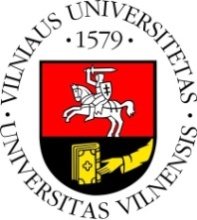 APPLICATION FORM FOR ADMISSION FOR DEGREE STUDIES TAUGHT IN LITHUANIAN LANGUAGEAPPLICATION FORM FOR ADMISSION FOR DEGREE STUDIES TAUGHT IN LITHUANIAN LANGUAGEAPPLICATION FORM FOR ADMISSION FOR DEGREE STUDIES TAUGHT IN LITHUANIAN LANGUAGEApplication Deadlines:Application Deadlines:June 1st - for those non-EU students whose countries have Lithuanian Embassy or if they are not required to obtain entry visa to come to Lithuania!May 1st- for those non-EU students whose countries don’t have Lithuanian Embassy!June 1st - for those non-EU students whose countries have Lithuanian Embassy or if they are not required to obtain entry visa to come to Lithuania!May 1st- for those non-EU students whose countries don’t have Lithuanian Embassy!Application Fee:Application Fee:100 EUR (non-refundable)100 EUR (non-refundable)Office of International Programmes and RelationsOffice of International Programmes and RelationsOffice of International Programmes and Relations                 Recent photoUniversiteto g. 3Universiteto g. 3Universiteto g. 3                 Recent photoLT-01513 LT-01513 LT-01513                  Recent photo                 Recent photoTel. +370 5 2687183Tel. +370 5 2687183Tel. +370 5 2687183                 Recent photoFax. +370 5 2687069Fax. +370 5 2687069Fax. +370 5 2687069                 Recent photoe-mail: admissions@cr.vu.lte-mail: admissions@cr.vu.lte-mail: admissions@cr.vu.lt                 Recent photoFamily name      Family name      Family name      First name      Date of birth (dd-mm-yyyy)      Date of birth (dd-mm-yyyy)      Date of birth (dd-mm-yyyy)      Place of birth       Sex:MaleFemaleMaleFemaleCitizenship      Marital status:Marital status:SingleMarriedPassport No.      E-mail:      E-mail:      E-mail:      E-mail:      Name and phone number of person to contact in case of emergency:      Name and phone number of person to contact in case of emergency:      Name and phone number of person to contact in case of emergency:      Name and phone number of person to contact in case of emergency:      Address      Address      Postal code      City      Country      Valid until (dd-mm-yyyy)      Telephone (include country and area code)      Telephone (include country and area code)      Address      Address      Postal code      City      Country      Country      Telephone (include country and area code)      Telephone (include country and area code)      No.Name of InstitutionCountry, CityAttended from/toCertificate/Diploma/Degree1.2.3.Yours native language is      Yours native language is      Main language of instruction (Please, indicate the main languages of instruction at Secondary school / University you attended. Please, note that teaching language refers to the language of instruction, not to the foreign language included in the curriculum.)Main language of instruction (Please, indicate the main languages of instruction at Secondary school / University you attended. Please, note that teaching language refers to the language of instruction, not to the foreign language included in the curriculum.)Secondary Education University EducationI hereby certify that I understand and agree to all of the above mentioned information and the information given in this application is complete and accurate to the best of my knowledge.I hereby certify that I understand and agree to all of the above mentioned information and the information given in this application is complete and accurate to the best of my knowledge.Date (dd.mm.yyyy)      Place      Signature of applicant      Signature of applicant      Office of International Programmes and RelationsVilnius UniversityUniversiteto 3LT-01513 VilniusLITHUANIA